  Information från skyddsombuden 180718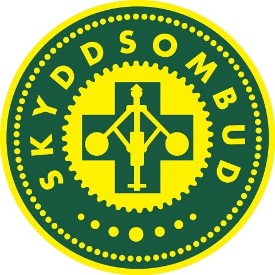 Det är som bekant problem med HVAC-anläggningen på många X60/X60B fordon vilket påverkar arbetsmiljön för lokförare och tågvärdar. Enligt uppgift har enheter har gått i trafik med så hög hyttemperatur som 33 grader.Skyddsombuden rekommenderar att HVAC-anläggningen normalt körs på 20-22 C och fläkt i läge Auto.Föraren ansvarar för tågets säkra framförande. Om föraren inte anser sig kunna uppfylla detta krav pga. en alldeles för hög temperatur i hytten, så skall fordonet inte gå i trafik. Vid långa tåg så finns möjligheten för tågvärdar att byta hytt.Begär tågsättsbyte så att enheten kommer till verkstad för reparation. Det räcker inte med att byta personal på tåget. Enheten är lika trasig för den nya personalen och den ej acceptabla arbetsmiljön kvarstår.Det är upp till alla och envar att ta detta ansvar och beslut med stöd av TTJ och MTRs egna regelverk så finns inga förmildrade omständigheter.Du som förare har det yttersta ansvaret för ditt tåg och skall agera därefter, oberoende om någon person i en arbetsledande ställning eventuellt skulle försöka påverka ditt beslut. Skriv alltid en avvikelserapport och fordonsskaderapport.Ni är alla era egna skyddsombud och skall alltid sätta säkerheten främst.Hälsningar Skyddsombuden Seko/ST
